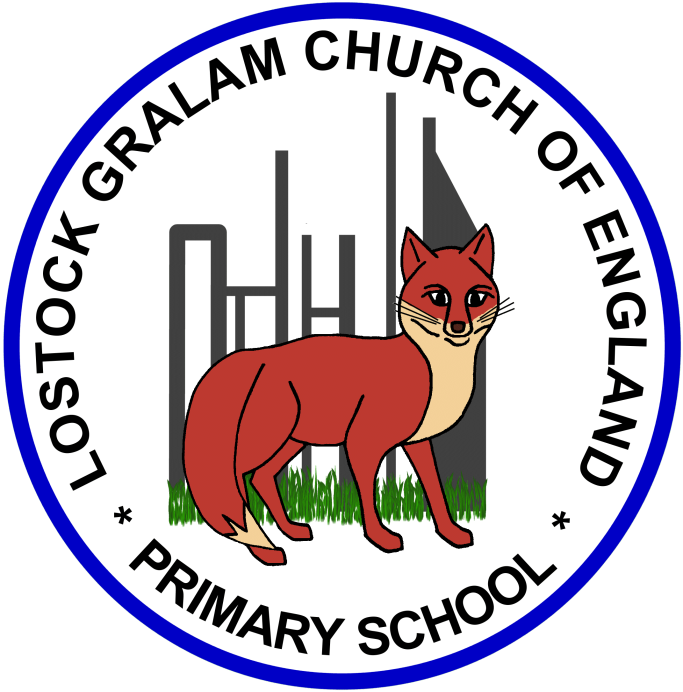 Home Learning – this timetable is intended as a guide to support learning at home during a prolonged period of school closure. We appreciate that you will have differing demands on your time but hope that this helps in continuing ‘a love learning’ at home. We will also be updating the class blog daily with any specific activities that you can do each day and further resources that you may need. Mrs Downing & Mrs WhittinghamIf you have issues with usernames and passwords, please contact admin@lostockgralam.cheshire.sch.uk                                                       ‘A Love for Learning’ Year 6ToucansBefore 9:00am9:00 – 10:0010:00-11:0011:00-12:00Lunchtime – 12:00 -12.3012:30 – 1.001:00 – 2:002:00 – 3:153.15 – 4:00MondayEat breakfast, make your bed, get washed and dressed, any laundry in the basket. Family walk with the dog (if you have got one!) Five-day/indoor exercises/indoor yoga or other exercise if wet. https://www.youtube.com/user/CosmicKidsYogahttps://www.gonoodle.com/https://www.nhs.uk/10-minute-shake-up/shake-upswww.5-a-day.tv  USERNAME: 5-a-dayAtHome    PASSWORD: AtHome123Work from the packs that have been sent home/CGP books/First4Maths activities/fluency grids/any specified work from the daily blogTT Rock Stars - https://play.ttrockstars.com/auth/schoolCreative Time – Lego, drawing, crafting, music, cooking, baking, coding, painting.coding - https://www.scratchjr.org/	https://code.org/Lunchtime – 12:00 -12.30Tidy Time – Wipe down kitchen table and chairs, wash and dry kitchen dishes, tidy bedroom and loungeQuiet Time – Reading, Puzzles, Nap (No Electronics) History/GeographyAfternoon Fresh Air – Bike, Walk the dog, play outside.TuesdayEat breakfast, make your bed, get washed and dressed, any laundry in the basket. Family walk with the dog (if you have got one!) Five-day/indoor exercises/indoor yoga or other exercise if wet. https://www.youtube.com/user/CosmicKidsYogahttps://www.gonoodle.com/https://www.nhs.uk/10-minute-shake-up/shake-upswww.5-a-day.tv  USERNAME: 5-a-dayAtHome    PASSWORD: AtHome123Work from the packs that have been sent home/CGP books/First4Maths activities/fluency grids/any specified work from the daily blogTT Rock Stars - https://play.ttrockstars.com/auth/schoolCreative Time – Lego, drawing, crafting, music, cooking, baking, coding, painting.coding - https://www.scratchjr.org/	https://code.org/Lunchtime – 12:00 -12.30Tidy Time – Wipe down kitchen table and chairs, wash and dry kitchen dishes, tidy bedroom and loungeQuiet Time – Reading, Puzzles, Nap (No Electronics) Science Afternoon Fresh Air – Bike, Walk the dog, play outside.WednesdayEat breakfast, make your bed, get washed and dressed, any laundry in the basket. Family walk with the dog (if you have got one!) Five-day/indoor exercises/indoor yoga or other exercise if wet. https://www.youtube.com/user/CosmicKidsYogahttps://www.gonoodle.com/https://www.nhs.uk/10-minute-shake-up/shake-upswww.5-a-day.tv  USERNAME: 5-a-dayAtHome    PASSWORD: AtHome123Work from the packs that have been sent home/CGP books/First4Maths activities/fluency grids/any specified work from the daily blogTT Rock Stars - https://play.ttrockstars.com/auth/schoolCreative Time – Lego, drawing, crafting, music, cooking, baking, coding, painting.coding - https://www.scratchjr.org/	https://code.org/Lunchtime – 12:00 -12.30Tidy Time – Wipe down kitchen table and chairs, wash and dry kitchen dishes, tidy bedroom and loungeQuiet Time – Reading, Puzzles, Nap (No Electronics) History/GeographyAfternoon Fresh Air – Bike, Walk the dog, play outside.ThursdayEat breakfast, make your bed, get washed and dressed, any laundry in the basket. Family walk with the dog (if you have got one!) Five-day/indoor exercises/indoor yoga or other exercise if wet. https://www.youtube.com/user/CosmicKidsYogahttps://www.gonoodle.com/https://www.nhs.uk/10-minute-shake-up/shake-upswww.5-a-day.tv  USERNAME: 5-a-dayAtHome    PASSWORD: AtHome123Work from the packs that have been sent home/CGP books/First4Maths activities/fluency grids/any specified work from the daily blogTT Rock Stars - https://play.ttrockstars.com/auth/schoolCreative Time – Lego, drawing, crafting, music, cooking, baking, coding, painting.coding - https://www.scratchjr.org/	https://code.org/Lunchtime – 12:00 -12.30Tidy Time – Wipe down kitchen table and chairs, wash and dry kitchen dishes, tidy bedroom and loungeQuiet Time – Reading, Puzzles, Nap (No Electronics) Science Afternoon Fresh Air – Bike, Walk the dog, play outside.FridayEat breakfast, make your bed, get washed and dressed, any laundry in the basket. Family walk with the dog (if you have got one!) Five-day/indoor exercises/indoor yoga or other exercise if wet. https://www.youtube.com/user/CosmicKidsYogahttps://www.gonoodle.com/https://www.nhs.uk/10-minute-shake-up/shake-upswww.5-a-day.tv  USERNAME: 5-a-dayAtHome    PASSWORD: AtHome123Work from the packs that have been sent home/CGP books/First4Maths activities/fluency grids/any specified work from the daily blogTT Rock Stars - https://play.ttrockstars.com/auth/schoolCreative Time – Lego, drawing, crafting, music, cooking, baking, coding, painting.coding - https://www.scratchjr.org/	https://code.org/Lunchtime – 12:00 -12.30Tidy Time – Wipe down kitchen table and chairs, wash and dry kitchen dishes, tidy bedroom and loungeQuiet Time – Reading, Puzzles, Nap (No Electronics) REAfternoon Fresh Air – Bike, Walk the dog, play outside.MondayHistory/Geography Project – RefugeesWatch the following video clips and record your thoughts in your book.https://www.bbc.co.uk/newsround/42682972 (UK children asking questions about refugees)https://www.youtube.com/watch?v=mYBhgUnpQmE (entertainers helping refugee children)https://www.bbc.co.uk/newsround/33833558 (chid migrant separated from family in Calais)https://www.bbc.co.uk/newsround/35739641 (refugee children in Greece)What’s in a Name? Migrant/ Refugee/ Evacuee /Asylum Seeker /Tourist – record understanding of what these terms mean. How are they the same/different? What do you know about refugees? What have you found out from watching each of these video clips? Have you been surprised by anything?TuesdayScience Project – Body Health – benefit of exerciseWhat sports do you participate in regularly?  - list these and explain why you do them What are the benefits of sport and exercise?Create an advert for a new sport, encouraging other Year 6 children to take part. This can be one that would be broadcast on the radio so just write it out or it could be on TV so describe what it would look like or it could be a written one (like a poster) with caption, pictures and persuasive writing. Be Creative, you could even use ICT if available to you. What is the name of the sport? How would you play it? How many on a team or is it an individual sport? What are the rules? What resources would you need? Where would the game be played? Indoors or outdoors? Describe the pitch, equipment etc.Useful Websites –  https://www.youtube.com/watch?v=UxnEuj1c0sw – keeping your body healthyWednesdayHistory/Geography Project – RefugeesIf you were a refugee and had to leave your home suddenly, what would you pack in your suitcase. Design your own suitcase and draw and label items in it, label and then explain the reason behind each of the items that you have packed. Useful Websites – https://www.bbc.co.uk/newsround/42682972 (UK children asking questions about refugees)https://www.youtube.com/watch?v=mYBhgUnpQmE (entertainers helping refugee children)https://www.bbc.co.uk/newsround/33833558 (chid migrant separated from family in Calais)https://www.bbc.co.uk/newsround/35739641 (refugee children in Greece)ThursdayScience Project – Body Health – dangers of alcoholResearch the long-term health effects of drinking alcohol e.g.Short-term effects include: relaxation, headache, depression, loss of self-control, inability to speak clearly, feeling sick, taking stupid risks and losing balance.Longer-term effects include: brain damage, liver damage, weight gain which can lead to diabetes, cancer of the mouth and throat, memory loss and possible stroke.Record your findings in a creative way. E.g. Create an information poster outlining these dangers, or an information leaflet on the dangers or a PowerPoint Presentation. Useful Websites –  https://www.bbc.co.uk/teach/class-clips-video/life-stories-living-with-alcoholism/z6d2hbk FridayRE Project – EasterCreate a recount of the events during Easter Week – Holy Thursday, Good Friday, Easter Sunday.This may take the form of a written recount of what were the key events that took place on each day. Or you could create a comic strip with drawings and sentences, or draw pictures to represent each day. Be as creative as you like. Useful Websites – What is Easter?https://www.youtube.com/watch?v=MK2o-mhBfuc&list=PLcvEcrsF_9zK0q_Ey3yl7k5LA5v1M7NNs&index=28&t=0sThe Easter Storyhttps://www.topmarks.co.uk/easter/easterstory.aspxEvents of Good Fridayhttps://www.truetube.co.uk/film/last-supper-2014